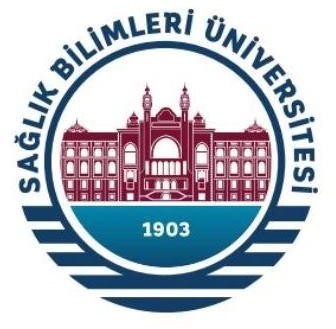 2022-2023 ACADEMIC YEARUNIVERSITY OF HEALTH SCIENCESSELECTION AND PLACEMENT             GUIDEFOR INTERNATIONAL STUDENTS                 Contact: Phone	: (+90) 216 418 96 16Faks	: (+90) 216 418 96 20Web	: http://www.sbu.edu.trAddress : Sağlık Bilimleri Üniversitesi / Öğrenci İşleri Daire BaşkanlığıHamidiye Külliyesi, Selimiye Mah. Tıbbiye Cad. No:38, 34668 Üsküdar/İstanbul                 1. GENERAL INFORMATION, BASIC PRINCIPLES AND RULES           1.1. University of Health Sciences Foreign or Overseas Student Selection and Placement Interview Exam-SBÜYÖS2022 is an interview exam to be used for placing foreign students who want to study at our university. This interview exam will be held by the University of Health Sciences Turkey. SBÜYÖS2022 Interview exam will be held face to face by our university between 01 and 07 August 2022 in Istanbul Hamidiye and Ankara Gülhane Campuses.      1.2. This guideline covers the rules that must be followed by foreign or overseas candidates who would like to apply to study at the University of Health Sciences for the academic year of 2022-2023.      1.3. The interview exam results of the candidates who take the SBÜYÖS2022 interview exam are valid only for the academic year of application and cannot be transferred to the following years.                       1.4. The Latin alphabet is used in Turkish or English for the communication between our university and the candidates.   1.5. SBÜYÖS2022 application procedures will be undertaken between 01- 20 July 2022, via the online application system address at http://basvuru.sbu.edu.tr.    1.6. SBÜYÖS2022 application fee will be deposited into the account opened on behalf of the Strategy Development Department of our University, and it will be deposited within the application period by writing “Name Surname” in the explanation section of the bank receipt. Receipts with missing “Name Surname” information will not be processed.  1.7. The bank receipt, identity information which appears on the front and back side of identity card or the image of the page of your passport showing your identity information, the photograph of the candidate transferred to electronic media and the YÖS exam result document for the year 2022, done face-to-face by the universities accepted by our university, or ACT, SAT I / II documents will be uploaded via the Online Application System. Candidates who will take the Interview Exam must print the Interview Exam Entry Document, which they can access through the online application system, from the printer. Candidates who will take the exam are required to have the Exam Entrance Document and their passport or identity document with them on the day of the Interview Exam.SBÜYÖS2022 Interview exam will be held in Turkish, English and Arabic. Candidates are required to indicate in the application system which of the specified language ​​they would like to be interviewed in.Those who have lost their Interview Exam Entry Document can reprint their documents by logging in the online application system again.SBÜYÖS2022 Interview Exam Results are used for students who want to study at undergraduate and / or associate degree levels at our university and are not considered for transfer and / or post-graduate education.  Candidates who have to travel for taking the SBÜYÖS2022 Interview Exam meet their own needs such as residence permit, accommodation, subsistence etc.The application fee paid by the candidates for the SBÜYÖS2022 Interview Exam cannot be transferred to the following years. The application is considered to be invalid if the examination fee has not been paid. The fees paid by the candidates who desist from applying although already paid the admission fee, those who have paid the examination fee more than once or those whose applications are considered invalid, those who do not or cannot take the examination, those who are not accepted to the examination or dismissed from the exam, those who fail or whose examination papers are considered invalid and those who have paid an amount for a transaction which is free of charge will not be refunded. The canditates who have applied for the SBÜYÖS2022 Interview Exam and whose applications have been accepted and who cannot be placed in any program will not pay the application fee if they want to apply for the vacant quotas for the second time. The candidates have to upload the receipts of SBÜYÖS2022 Interview Exam fee to the application system.The rules prescribed in this guide can be changed if it is necessitated by the decision taken by the legislative, executive and judicial bodies and by the Higher Education Council and the Assessment Council and by UHS Administration Council and Senate after the publication of this guide. The procedure to be followed under these circumstances is to be determined by UHS. Actions regarding the issues not covered in this guide are to be taken in accordance with the decisions of UHS Senate. SBÜYÖS2022 Guide will be published on the web page of our university and will not be printed or distributed. Our University Administrative Board reserves the right to make changes in the SBÜYÖS2022 Interview Exam Guide in extraordinary circumstances.SBÜYÖS2022 Interview Exam Language (Turkish/English/Arabic) depends on the candidate's preference. Information about the exam will be shared on our university's official website.APPLICATION REQUIREMENTS For SBÜYÖS2022 Interview Exam application and preference procedures from Turkey and abroad ; Candidates who have YÖS Exam results (*) of Universities that hold face-to-face exams in 2022 and SAT I / II and ACT exam results approved by the Council of Higher Education, which are valid for two years, will be able to apply.Among the candidates who will apply for our university's SBÜYÖS2022 Interview Exam, the applications of the candidates who have exam results in the YÖS exam (50-100), SAT I (1000 - 1600), SAT II (500 - 800) and ACT (18 - 36) score ranges for the year 2022 will be accepted. The applications of the candidates who do not have the exam result document within the specified score range for the mentioned exams will be deemed invalid.Applications must be done through the following link http://basvuru.sbu.edu.tr.  The applications are accepted only within the application period.Applications to SBÜYÖS2022 Interview Exam with high school certificate will not be accepted.          2.5. Candidates who cannot present the required documents during registration or whose application exam result document (YÖS Exam Result Document for the year 2022 of the universities whose YÖS exams are accepted by our university, SAT I / II, ACT) cannot be confirmed will not be enrolled to the University.All the applications are eligible on condition that the canditates are either final year of their secondary education or graduates and the candidates who have the following requirements will be accepted. Those who have a foreign nationality, Those who were born as Turkish citizens but later were permitted by the Ministry of the Interior of Turkey to leave Turkish citizenship, including their underage children who are registered in the document of leaving Turkish citizenship and who can certificate that they have the document regarding the Exercise of Given Rights, pursuant to the Turkish Nationality Law, (The 7th article of the Turkish Nationality Law numbered 5901 prescribes that “(1) an infant born from the marriage of a mother or a father having Turkish citizenship inside or outside Turkey is a Turkish citizen”; applicants who would like to apply for the quotas of foreign admission should further review the Turkish Nationality Law.),Those who used to have a foreign citizenship but later have acquired Turkish citizenship/those who have a dual citizenship under these circumstances,Those who have Turkish citizenship and have completed the last three years of their secondary education in a foreign country except Turkish Republic of Northern Cyprus (TRNC) (including the candidates who fully completed their secondary education in Turkish schools in a foreign country except TRNC) before 01/02/2013,  Those who started and fully completed their secondary education in a foreign country except Turkish Republic of Northern Cyprus (TRNC) after 01/02/2013 (including the candidates who completed their secondary education in Turkish schools in a foreign country except TRNC), Those who have TRNC citizenship, reside in TRNC, have completed secondary education in TRNC and have obtained GCE AL degrees (The General Certificate of Education – Advanced Level), and those who have or will have GCE AL degree after registering and getting education in the colleges or high schools in other countries between 2005 and 2010.All the applications are ineligible on condition that the candidates have the following requirements. Even if these candidates are interviewed, their scores will not provide them a right to get registered.  Those who have Turkish citizenship (except those who completed their secondary education (high school) in a foreign country other than TRNC),  Those who have TRNC citizenship (excluding those who have completed secondary education at TRNC high schools and have obtained GCE AL degree and those who have or will have GCE AL degrees after registering in the colleges or high schools in other countries between 2005 and 2010),Dual citizens whose first citizenship is Turkish from birth, as prescribed in article 2.1./b of this guide (except those who fulfill the requirements in 2.1/d and e), Dual citizens who have TRNC citizenship (excluding those who have fully completed secondary education at TRNC high schools and have obtained GCE AL degree and those who have or will have GCE AL degrees by registering in the colleges or high schools in other countries between 2005 and 2010), Those who are Turkish citizens or dual citizens whose first citizenship is Turkish as prescribed in the article 2.1./b of this guide and have studied or are currently studying at foreign embassy schools or foreign high schools in Turkey. Those who have been dismissed due to disciplinary sanction issued by a higher education institution in Turkey, and who were found guilty of cheating in examinations conducted by ÖSYM or ÜYÖS, that they attended in previous years, Those who have shown hostility ideologically and actively against Turkish Republic, or who have been removed from their Turkish citizenship as a sanction.CANDIDATE APPLICATION PROCEDURESCandidates must create a new user registration at http://basvuru.sbu.edu.tr address between the application dates, get the 'Username' and 'Password' information and fill the application form carefully online. The application of the candidates who do not upload all required documents during the application days will not be considered for preliminary evaluation.All the responsibility of the consequences resulting from misinformation while filling the application form belongs entirely to the candidate. When filling the sections related to identity information in the form, the identity information of the candidate must not be changed or contracted.The e-mail address required in the application form must belong to the candidate and every candidate must provide only one e-mail address. The e-mail address in application form must not be used for correspondence or transactions on behalf of other candidates.During the online application, the candidates who do not upload their 2022 YÖS exam result documents done face-to-face by the universities whose YÖS Exams are accepted by our university according to the acceptance criteria specified in the table in Annex-1, and ACT, SAT I / II document to the system will not be taken into consideration. Final registration of the candidate will be made with the originals of the documents uploaded to the system during online application. Applications made with a high school diploma will not be accepted.The 2022 YÖS result document of the universities whose YÖS exams are accepted by our university is uploaded to the system during the application process in a way that the verification link or QR code can be confirmed in PDF format by downloading the document online. In addition, the application of candidate students whose exam result documents have a verification link or a QR code will be accepted. Candidates with more than one YÖS exam results for the year 2022 of universities whose YÖS exams are accepted by our university are required to upload only one of them to the system. Applications cannot be made with results other than the specified evaluation and acceptance criteria in ANNEX-1. In case of personal application of candidates who cannot upload their YÖS exam results to the system due to technical reasons to the Registrar's Office, correction of the relevant application beforehand can be done. Objection or correction requests made after the application deadline will not be taken into consideration.The digital version of the candidate’s self-photo must be attached to the relevant section on the application form. Since this photo is going to be printed on the Interview Entrance Document, the photo must be taken in the last six months and from the front view, ensuring that the candidate is easily recognizable. The candidate must avoid making significant changes in his or her appearance in a way which can make him or her less recognizable on the exam day. It must be taken into consideration that if the Chairman of the Interview Exam Commission finds difficulty in recognizing the identity of the candidate, s/he has the right to exempt the candidate from the examination. Blue Card holder candidates who apply for the SBÜYÖS2022 Interview Exam are required to tick the option stating that they have a Blue Card in the application system.Misinformation made by the candidate in the application system is the responsibility of the candidate, and even if the candidates who make wrong statements are entitled to be placed, registration will not be carried out.Applicants must choose either Turkish, English or Arabic from the Interview Exam Language option in the SBÜYÖS2022 Interview Exam application system. Candidates will not be admitted to the interview in a language other than the language they choose for the Interview Exam.The Interview exams will be held face to face for the candidates who have chosen English or Turkish Interview Exam Language at the University of Health Sciences Istanbul Hamidiye and Ankara Gülhane Campuses, according to their preferences during their application. Candidates who prefer Interview exam in Arabic language will only be taken to the face-to-face Interview Exam at Istanbul Hamidiye Campus at the date and time determined by our University.SBÜYÖS2022 Interview Exam will be held face-to-face between 01 – 07 August 2022 at the Health Sciences University Istanbul Hamidiye and Ankara Gülhane Campuses, according to the candidate's choice during the application. Candidate's SBÜYÖS2022 Interview Exam date and time will be determined by the Interview Exam Commission of our university and will be stated on the Interview Examination Entry Document.Eligibility of candidates' application is evaluated by the International Student Coordinatorship in line with the acceptance criteria in SBÜYÖS2022 Directive and Annex-1.PAYMENT OF THE APPLICATION FEE The candidates who would like to apply for SBÜYÖS2022 Interview Exam  must pay the examination fee within the application period providing the following information:Amount: 850 TL (Turkish Lira) / 55 USD (US Dollar) / 50 € (Euro) Name of the Bank: Turkey Vakıflar Bank T.A.O. İstanbul/Göztepe BranchIBAN:TL Account: TR71 0001 5001 5800 7304 9320 88USD Account: TR58 0001 5001 5804 8016 4861 99EURO Account: TR82 0001 5001 5804 8016 2768 29SWIFT Code: TVBATR2AXXX Recipient Account Name: University of Health Sciences -İstanbulDisclosure: Candidate's Name/Surname/SBÜYÖS2022 Interview Exam Application FeePlease do not forget to print this information in the disclosure sectionduring payment! After paying the exam fee, the image of your bank receipt showing that the exam fee has been paid must be uploaded in electronic form to the relevant section via the application system.Candidates can deposit the application fee at any bank branch located in Turkey. The candidates who will apply from abroad can pay the application fee through a correspondent bank or through banks working internationally (SWIFT Code: TVBATR2AXXX). The matters candidates who will pay the application fee from Turkey and abroad should pay attention to:•	The money sent by the candidates is considered deposited after being transferred and transferred to the account.•	For application fee, special check, money in envelope, postal check and similar must not be sent.•	Transaction fees requested by the bank are not included in the application fee.•	The application is not valid unless the application fee is paid. Candidates who deposited the application fee must carefully check the bank receipt given to them before leaving the bank branch, leave the bank if there is no mistake in their information and if there is a mistake, they must have it corrected before leaving the bank.•	On the date the pre-evaluation results are announced, the candidates should check their status on the application system.•	The application fees paid by the candidates for the SBÜYÖS2022 interview will not be refunded.PRE-EVALUATION OF THE APPLICATIONSThe suitability of the candidates’ applications is evaluated by the commissions to be established by the International Student Coordinatorship of our university in line with SBÜYÖS2022 Directive and the acceptance criteria in Appendix 1.Evaluation of applications and placement of candidates are entirely under the jurisdiction of the University of Health Sciences. University of Health Sciences is free to not fill the quotas. Meeting the application conditions does not mean being accepted for placement.Candidates who apply to the programs in our domestic academic units with the SBÜYÖS2022 Interview Exam of our university will not apply to the programs within our overseas academic units that will be held in 2022.For each section, in line with the success ranking to be created with the points they have received from YÖS exam results for 2022, whose YÖS exams are accepted by our university, or SAT I / II, ACT exam results, candidates who meet the application requirements 4 (four) times more than maximum number of the student quota announced by YÖK are announced to be invited for an interview. In case of equality, students' birth dates are considered, and the younger candidate is accepted. In the SBÜYÖS2022 Interview Exam Entrance Documents to be given to the candidate students after the SBÜYÖS2022 Interview Exam application, they will be notified about in which language they will participate in the exam, as well as the SBÜYÖS2022 Interview Exam place, date, time and exam commission number according to the Interview Language Preference made by the candidates in the application system for the interview.All documents required in the application must be approved by the relevant places.Students can apply for the SBÜYÖS2022 Interview Exam with either SAT I / II or ACT exam results, which are valid for two years.While the preliminary evaluation of the applications is made, the evaluation will be made on the basis of the documents uploaded to the system by the candidate.SBÜYÖS2022 INTERVIEW EXAMCandidates' applications are examined by the commissions to be established by the International Student Coordinator of the SBU. It is determined whether the information is missing in this review or the application fee has been deposited into the bank account. At the end of the review, candidates whose applications are accepted must enter the online application system and print out the Interview Exam entrance document and keep it with them while coming to the interview for the exam.Candidates must complete their entry and exit permit process from their countries during the SBÜYÖS2022 process in accordance with the rules of their country. SBU does not take responsibility for obtaining entry permit or issuing passports for them or will not be an intermediary in providing them.As stated in General Information, SBÜYÖS2022 Interview Exam will be made between 01 – 07 August 2022 face-to-face at the Hamidiye and Gülhane Complexes at the date and time determined by our university, according to the Interview Language (Turkish, English or Arabic) preferred by the candidate during the application. (During the application for the SBÜYÖS2022 Interview Exam, candidates who want to participate in the exam in English or Turkish language will be able to choose the place for the face-to-face Interview Exam, which will be held at our university’s Istanbul Hamidiye and Ankara Gülhane Complexes. However, the candidates who want to take the Interview Exam in Arabic Language have to take the exam at our university’s Istanbul Hamidiye Complex.)Candidates are required to attend the Interview Exam on the date, time, place and language specified in the Interview Exam Entry Document and to have their SBÜYÖS2022 Interview Exam Entry Document, Passport and/or ID with them.EVALUATION OF SBÜYÖS2022 INTERVIEW EXAM Evaluation of the applications and placement of the applicants are completely under the authority of UHS. Having fulfilled the application conditions does not mean that the applicant has been accepted for placement.The success of the candidates is evaluated in line with the accepted criteria (APPENDIX-1), taking into account the YÖS Exam results, SAT I / II, ACT exam results and SBÜYÖS2022 interview exam results of the universities whose YÖS Exams are accepted by our university. The success score of the candidates is calculated by adding 70% of YÖS or SAT I/II, ACT exam result and 30% of interview exam result. In the case where there is equality, the student’s date of birth will be taken into account, whereby the younger candidate will be accepted.Time to object to the exam and placement results made by the Coordinatorship is made in writing by the candidate within 3 (three) working days from the announcement of the results. Objections are reviewed and finalized by the International Student Coordinator.Applicants will be able to find the evaluation results on http://basvuru.sbu.edu.trProspective students have to submit the SBÜYÖS2022 Interview Exam Result Document to the officials during the final registration process for the programs they are eligible for.Candidates who do not take the SBÜYÖS2022 Interview Exam will be deemed unsuccessful and will not be given the right to choose. SBÜYÖS2022 QUOTAS          The final quotas will be announced on our university’s website (http://www.sbu.edu.tr) and the student application website (http://basvuru.sbu.edu.tr) after the approval of the Council of Higher Education. SBÜYÖS2022 PREFERENCE BASE POINTS          Success base score is applied at the preference application stage for our university’s programs. Base points of the programs are indicated in the table below.PROCEDURES FOR PLACEMENT OF APPLICANTSIn line with the criteria accepted by our university (Appendix-1), the success score of the candidates (sum of 70% of YÖS, SAT I/II, and ACT exam result and 30% of interview result) are evaluated by considering their preferences. Regarding the placement processes of candidates who have applied for the SBÜYÖS2022 Interview Exam; the number of candidates who are entitled to register from the same country cannot exceed 20% of the total quota of the relevant program, priority is given to the candidate at the youngest age in case of equality in the placement scores, if the equality continues, the priority of the letter order in the name and surname should be taken into consideration, and if the quota is not filled, the number of countries and other relevant issues without this requirement will be taken into consideration by the University of Health Sciences.Evaluation of the applications and placement of the applicants are completely under the authority of University of Health Sciences. University of Health Sciences is free to fill or not to fill the vacant quotas. Having fulfilled the application conditions does not mean that the applicant has been accepted for placement.Regarding the placement processes of candidates applying for the SBÜYÖS2022 Interview Exam, pursuant to the decision of the Council of Higher Education Presidency dated 30.03.2021 and numbered 24146, in accordance with 45/f article different with 6287 numbered law of 2547 numbered Higher Education Law and Acceptance Terms determined by Higher Education Council prescribes that those who are able to apply for the quotas of students from abroad according to the citizenship law, those who are Turkish citizens by birth but who lost Turkish citizenship by obtaining permission to renounce their citizenship by the Ministry of Interior, and those who can certificate that they have a blue card given to those who have lost their citizenship upon their request, those who continued their secondary education abroad before 01.02.2013 and who completed the last three years of secondary education (high school) in a foreign country except Turkish Republic of Northern Cyprus (TRNC), or dual nationality owners whose one of the nationalities is Turkish Republic and Turkish Candidates who completed their whole secondary education in a foreign country (except TRNC high schools) can apply to international student acceptance quotas in accordance with the Principles on International Student Acceptance. The decision which was issued on 24.03.2021 regarding that the program quotas cannot exceed 10% for the candidates of the program quotas in Teacher Training, Law, Medicine, and Dentistry programs has been examined at the Higher Education Executive Board meeting and the Pharmacy program which is also subject to success ranking in YKS was deemed appropriate to be added to these areas and procedures will be made according to the results of the SBÜYÖS2022 Interview Exam. In accordance with the letter of the Council of Higher Education dated 09.12.2020 and numbered E-75850160-301.02.03-78628; the mother tongue of The Turkish Republic of Northern Cyprus citizens (those who have TRNC citizenship, who are native speakers of Turkish, who are not subject to equivalence procedure by the Turkish Ministry of National Education and who have graduated from TRNC high schools) who have the eligibility to register the universities in Turkey by taking the advantage of quotas of students from abroad is considered Turkish, and will not be required the Turkish Proficiency Certificate and will be exempted from attending Turkish Preparatory Education.Applicants will be placed in only one program. The placement results of the applicants will be announced on the Online Application System of our university on the dates indicated in the released guide. Applicants will learn their placement results using their usernames and passwords. Applicants can reach their acceptance documents through the application system. Candidates, using the success score calculated by the sum of 70% of the application score and 30% of the SBÜYÖS2022 Interview Exam score, will make their preferences online at http://basvuru.sbu.edu.tr between 19-22 August 2022. Depending on the quota of the program preferred by the candidate, their placement will be made according to the result of the systematic ranking with regard to the applicant's application status, success score, age, nationality and preference order, and the candidates who have the right to enroll in the programs of the academic units will be announced on the address http://basvuru.sbu.edu.tr on 27 August 2022. Final registration procedures of the candidates who are entitled to be placed according to the result of the first placement will be held in Istanbul Hamidiye and Ankara Gülhane Complexes between 29 August – 02 September 2022.According to the first placement process in the programs of the academic units of our university and taking into account the number of students enrolled, the vacant quotas will be announced on the website of our university (http://www.sbu.edu.tr) on September 04, 2022. Candidates who took the SBÜYÖS2022 Interview Exam and were not eligible to be placed in any of the programs they chose according to their success score will be able to make a second choice at http://basvuru.sbu.edu.tr between 05 September – 07 September 2022. According to the result of the first-choice process, the candidates who have the right to be placed in the programs of our university's academic units, but who do not enroll voluntarily will not be granted a second choice.The announcement of the candidates who are entitled to register according to the results of the second placement will be made on September 10, 2022, and final registration procedures will be held in Istanbul Hamidiye and Ankara Gülhane Complexes between 12 -16 September 2022.REGISTRATION  Each applicant accepted in a UHS program, regardless of his/her level in Turkish, must comply with the regulations of UHS and submit the required documents at the beginning of the academic year 2022-2023, and register within the stated registration dates. Where necessary, registration can be done with a power of attorney. With the acceptance letter by UHS, applicants must obtain the “Education Visa” from the Turkish Foreign Representative.Applicants who are in Turkey need to get a residence permit from the Provincial Police Headquarters instead of an education visa.Registration is made every year at the place and time announced by the Department of Student Affairs. Applicants who are not able to complete their registration in the given time interval lose their rights to register. If the candidates who are entitled to be placed in the programs within the academic units of our university with the result of the SBÜYÖS2022 Interview Exam are registered in any higher education institution in Turkey or abroad, the final registration procedures will not be carried out.	Necessary documents for registration: The “Equivalency Document” obtained from the Turkish Embassy, Turkish Consulate or Provincial National Education Directorates, that indicates the applicant’s high school certificate is equivalent to the Turkish high schools.The original of the high school certificate or diploma, and its notarized Turkish translation or Turkish translation approved by the Turkish Embassy or the Turkish Consulate abroad. (No need for translation if it is in English). The printouts of results of YOS with the verification link or QR code or SAT I / II and ACT exam result accepted by our university and exam result document of SBUYOS2022 interview exam. The notary or Turkish external representor certified copy of Passport pages with identification information of the student and passport validation date and its Turkish translation. (No need for translation if it is in English)  The document of residency (It has to be given within one month after registration). The bank receipt showing that the tuition fee has been paid. Financial assurance declaration with signature, showing that the applicant has the financial assurance to cover his/her higher education and living in our country. (This form will be obtained from our university.) Minimum 60 or more days valid visa, visa exemption or residence permit. Six passport photographs 4.5 x 6 cm. (taken within the last six months, frontline, where the candidate must be easily recognizable). The health report signed by a single physician indicating the applicant’s health condition.          Certificate of identity register copy from those, holding dual citizenship, who hold citizenship of other countries by birth and have gained the citizenship of The Republic of Turkey.  Foreign students who are registered in the university can have a general health insurance by paying a general health prim if they apply in three months from the date of first registration. The application of a candidate is rejected if the candidate provides misinformation, and presents false, incomplete and incorrect documents in the processes of application, placement and registration. If these applicants are registered at the University, their registrations are cancelled regardless of the period of study. The necessary legal proceedings are initiated for those whose activities constitute crime.  Language Proficiency Levels of the students placed in the programs within the academic units of our university are subject to University of Health Sciences Foreign Languages and Turkish Language Preparatory Class Education and Exam Directive Regulations and the following terms and conditions apply. 	a) Those who are eligible to be placed for the programs with the SBÜYÖS2022 Interview Exam are exempt from the compulsory Foreign Language and Turkish Preparatory Program on condition that they get 60 out of 100 or above grades from the Foreign Language Proficiency Exam (YDYS) for English and score at C1 Turkish proficiency level can enroll in the program they are placed in.	b) Those who score 60 for the English language in the national exams conducted by ÖSYM, those who score at C1 Turkish proficiency level, or those who get the points accepted by the Higher Education Executive Board with the score determined by the University Senate are exempt from compulsory Foreign Language and Turkish Preparatory Program and they can enroll in the program they are placed in.LANGUAGE PROFICIENCY CRITERIA	Foreign Language Proficiency:	Candidates for programs in English (%30);Those who hold a document verifying that they have completed their secondary education in a country where the foreign language is spoken as a mother tongue  at least in the last three years or who have previously studied at the English Preparatory School of another university and have succeeded with a score that is accepted by the Senate or who provide a document on similar situations can apply to the relevant unit at the beginning of the academic year before YDYS, and they may be exempt from the Compulsory Foreign Language Preparatory Program with the decision taken as a result of the evaluation of the relevant unit's board of directors.The level at which the students start their education at the Preparatory School is determined based on their Placement Test or YDYS scores. Weekly course hours of level groups are decided by the Department Board at the beginning of the academic year. University of Health Sciences YDYS exam result document is valid for 3 (three) years. Application for exemption from the Compulsory Foreign Language and Turkish Preparatory Program is made to the academic unit where the student is registered at the latest seven days before the YDYS exam.Those who got 60 for English from the central national exams conducted by the Student Selection and Replacement Center (ÖSYM), who got C1 for Turkish or who got the score determined by the Senate in the international exams whose equivalence is accepted by ÖSYM are exempt from the compulsory Foreign Language and Turkish Preparatory Program and can enroll in the program they are placed in. On the condition that the courses of the department where he / she is placed are for a semester, the student can start studying in his/her department by registering a course in the second semester.Table 1. Exams in English Accepted as Equivalent and Base Scores for ExemptionProficiency in Turkish Languagea) Candidates applying for Turkish programs;For YÖS foreign students who obtained the right to be registered with SBÜYÖS Interview Exam conducted by the University of Health Sciences and for students who have graduated from Turkish High Schools abroad affiliated to the Ministry of National Education of the Republic of Turkey; they will be able to start their education, after receiving C1 level Turkish Proficiency Certificate at the Turkish Proficiency Exam conducted by the Department of Turkish Language at the University of Health Sciences at the beginning of the academic year or obtaining C1 level certificate from the Turkish and Foreign Language Application and Research Centers (TÖMER) of universities or from Yunus Emre Institute. Students who do not have the C1 level Turkish Proficiency Certificate are directed to SBÜ-TÖMER. Students who fail to obtain the C1 level Turkish Proficiency Certificate at the end of 2 (two) academic years from the date of their right to be registered at the university, will be dismissed from the University. These conditions do not apply to citizens of the Republic of Turkey who obtained the right to YÖS exam in the status of YÖS Turkish, to students from abroad or foreign nationals who graduated from a high school in Turkey and due to the article E75850160-301.02.03-78628 issued the 12.09.2020 by the Board of Higher Education, citizens of TRNC who obtained registration right to our university by using the Student Acceptance Quotas from Abroad.b) Candidates who apply for English (30%) programs; Students who obtain registration right to related programs with the SBÜYÖS Interview Exam of the University of Health Sciences and students who graduated from a high school abroad affiliated with the National Education Ministry of the Republic of Turkey are obliged to bring C1 level Turkish Language document no later than the beginning of the third academic year. They can either enter the Turkish Proficiency Exam conducted by the Department of Turkish Language of the University of Health Sciences or a Turkish language level exam conducted by Turkish and Foreign Language Application and Research Centers (TÖMER) of universities or by Yunus Emre Institute. Students who fail to fulfill this obligation are suspended for 1 year and expected to fulfill their obligations. Those who cannot meet the Turkish Proficiency requirement of C1 level at the end of this period will be dismissed from the academic unit in which they are registered at the University.These conditions do not apply to citizens of the Republic of Turkey who obtained the right to YÖS exam in the status of YÖS Turkish, to students from abroad or foreign nationals who graduated from a high school in Turkey and due to the article E75850160-301.02.03-78628 issued the 12.09.2020 by the Board of Higher Education, and citizens of TRNC who obtained registration right to our university by using the Student Acceptance Quotas from Abroad. Turkish Language Proficiency Levels and score ranges according to European Common Language Criteria for candidates who apply for Turkish programs and programs in English (30%):TUITION FEE 2022-23 academic year tuition fees for students from abroad or for foreign students will be determined annually by our University’s board of management according to the “Decision on Current Service Costs to be taken as Student Contribution and Tuition Fee in Higher Education Institutions” published by the Council of Ministers. 2022-23 Tuition fees have been announced on our website and will be re-announced.ABBREVIATIONSIBAN: International Bank NumberTRNC: Turkish Republic of Northern CyprusÖSYM: Student Selection and Placement Center SBÜ: University of Health Sciences SBÜYÖS2022: University of Health Sciences Student Exam for Abroad or Foreign Nationals TÖMER: Turkish and Foreign Language Application and Research CenterYÖK: Higher Education Institution YÖS: Examination for Abroad or Foreign NationalsYDYS: University of Health Sciences’ Rectorate Foreign Languages and Turkish Language     Departments Foreign Language Proficiency Exam YDS: Foreign Language Proficiency Exam YÖKDİL: Foreign Language Exam for Higher Education InstitutionsANNEX – 1 APPLICATION AND ADMISSION CRITERIA OF THE UNIVERSITY OF HEALTH SCIENCES FOR INTERNATIONAL OR FOREIGN STUDENTS IN 2022- 2023 ACADEMIC YEAR* Universities whose face to face 2022 YÖS Exams are Accepted by Our UniversityMediterranean UniversityAnkara University Atatürk UniversityEge UniversityErciyes Universityİstanbul Universityİstanbul University - CerrahpaşaKaradeniz Technical UniversityOndokuz Mayıs University Gaziantep UniversityANNEX – 2 ACHIEVEMENT EVALUATION TABLE OF ABROAD OR FOREIGN STUDENTS FOR 2022-23 ACADEMIC YEARUniversity of Health Sciences2022 - SBÜYÖSForeign or Overseas Students Selection and Placement DatesUniversity of Health Sciences2022 - SBÜYÖSForeign or Overseas Students Selection and Placement Dates 01-20 July 2022Application Dates21-27 July 2022Preliminary Evaluation of Applications29 July 2022   Announcement of the Preliminary Evaluation Results and Access to the Interview Entry       Documents for Prospective Students  01-07 August 2022Interview Exam13  August  2022Announcement of Interview Results and Achievement Scores15-17  August  2022  Date of Appeal Against Interview Exam Results18  August  2022Response to the Results of the Appeals19-22  August  2022Submission of  Candidates’ Preferences 27  August  2022Announcement of Candidates Eligible for Final Registration29  August -02 September 2022Final Registration Dates of Candidates Eligible for Placement according to the First Placement Result04  September  2022Announcement of the Vacant Quotas after the First Placement Process05 -07  September  2022Second Preference Right to the Candidates not Eligible for Registration according to the First Placement Result10  September  2022Announcement of the Candidates Eligible for Final Registration according to the Second Placement Result12 -16  September  2022 Final Registration Dates of the Candidates Eligible for Placement according to the   Second Placement Result12 -16  September  2022Application to the Registrar's Office of the Students  who have the right to enroll in 30% English Programs to take the English Proficiency and Turkish Proficiency Exam 17  September  2022Announcement of Exam Entrance Places for Those Who Will Take the English Proficiency Exam for Students Who Have the Right to Final Registration for 30% English Programs and Turkish Proficiency Exam for Foreign Students20  September  2022                       English Proficiency Exam  (for 30% English Programs Students) Time: 10:0021  September  2022Turkish Proficiency Exam Time: 10:00  22  September 2022Announcement of English Proficiency Exam  Results (for 30% English Programs Students)  23  September  2022Announcement of Turkish Proficiency Exam Results  (for the students within the scope of YÖS)  22-23  September  2022Course Registration DatesFACULTY / COLLEGESUCCESS BASE SCOREFaculties of Medicine90Faculties of Dentistry80Faculties of Pharmacy 70Faculties of Nursing50Faculties of Health Science50Faculties of Life Sciences50Vocational Schools of Health Services40PREPARATORY EDUCATIONSBU YDYSYDS/eYDSYÖKDİL/eYÖKDİLIBT TOEFLTOEICITP TOEFLCPE / CAEPTEACADEMİCBase Scores for Exemption in English Language606072650500C55TURKISH LANGUAGEPROFICIENCYLEVELSSCORE    RANGES EXPLANATIONSA10-39No Turkish at all.A240-59Turkish is insufficient.B160-69Turkish may be sufficient in a short time.B270-79Turkish may be sufficient in a short time.C180-89Turkish is sufficient.C290-100Turkish is sufficient.    Exam Name (Score Range) Impact Rate Interview ExamImpact Rate* 2022 face to face YÖS exam results (50-100 points score range) from universities whose YÖS exams are accepted by our university%70Interview exam to be held by our university%30 -SAT I   (1000-1600) Score Range-SAT II (500-800) Score Range-ACT (18-36) Score Range%70Interview exam to be held by our university%30Application typeCalculation of success points          YÖS score out of 100 or          SAT I / II, ACT exam result  (Exam result x 0.7) + (SBÜYÖS Interview x 0.3)